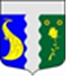 МЕСТНАЯ АДМИНИСТРАЦИЯ ВНУТРИГОРОДСКОГО МУНИЦИПАЛЬНОГО ОБРАЗОВАНИЯ  ГОРОДА ФЕДЕРАЛЬНОГО ЗНАЧЕНИЯ САНКТ-ПЕТЕРБУРГА ПОСЕЛОК ТЯРЛЕВО______________________________________________________________________________РАСПОРЯЖЕНИЕ31 января 2024 года             						                                 № 4«О назначении контрольных мероприятий в рамках осуществления внутреннего муниципального финансового контроля»Глава местной администрации          		                                                  А.О. Николаев	      	                    В соответствии с Бюджетным кодексом Российской Федерации, Положением о бюджетном процессе во внутригородском муниципальном образовании Санкт-Петербурга поселок Тярлево, утвержденным Решением Муниципального Совета муниципального образования поселок Тярлево от 09.09.2021 № 11, Постановлением Местной Администрации муниципального образования поселок Тярлево от 11.10.2021 № 24 «Об утверждении Порядка осуществления внутреннего муниципального финансового контроля в местной администрации  внутригородского муниципального образования Санкт-Петербурга поселок Тярлево», на основании Распоряжения Местной администрации внутригородского муниципального образования  города федерального значения Санкт-Петербурга поселок Тярлево от 15.12.2023 № 38 «Об утверждении Плана проведения контрольных мероприятий по осуществлению внутреннего муниципального финансового контроля во внутригородском муниципальном образовании города федерального значения Санкт-Петербурга поселок Тярлево на 2024 год»:Назначить проведение контрольных мероприятий в рамках полномочий Местной администрации внутригородского муниципального образования  города федерального значения Санкт-Петербурга поселок Тярлево по осуществлению внутреннего муниципального финансового контроля.Объекты внутреннего муниципального финансового контроля - Местная администрация внутригородского муниципального образования  города федерального значения Санкт-Петербурга поселок Тярлево. ИНН 7820305475, ОГРН 1057813272330. 196625  Санкт-Петербург, пос. Тярлево, Новая ул., д.1.Определить предметы контрольных мероприятий:3.1. Проверка целевого использования финансовых средств для осуществления отдельных государственных полномочий по организации и осуществлению деятельности по опеке и попечительству за 2023 год.3.2. Проверка полноты и достоверности отчетности о реализации муниципальных программ Местной администрации внутригородского муниципального образования города федерального значения Санкт- Петербурга  поселок Тярлево за 2023 год.3.3. Проверка целевого использования финансовых средств для осуществления отдельных государственных полномочий по составлению протоколов об административных правонарушениях за 2023 год.3.4. Проверка составления бюджетной отчетности и ведения бюджетного учета главными распорядителями бюджетных средств бюджета Местной администрации внутригородского муниципального образования города федерального значения Санкт- Петербурга  поселок Тярлево с 01.01.2024 по 30.06.2024 год.          4. Перечень основных вопросов, подлежащих изучению в ходе проведения контрольных мероприятий:- проверка целевого использования финансовых средств для осуществления отдельных государственных полномочий по составлению протоколов об административных правонарушениях за 2023 год;- проверка целевого использования финансовых средств для осуществления отдельных государственных полномочий по организации и осуществлению деятельности по опеке и попечительству за 2023 год, соответствия первичных отчетных документов требованиям бюджетного законодательства и условиям контрактов;-проверка полноты и достоверности отчетности о реализации муниципальных программ Местной администрации внутригородского муниципального образования города федерального значения Санкт- Петербурга  поселок Тярлево за 2023 год;- проверка соответствия бюджетной отчетности и ведения бюджетного учета требованиям бюджетного законодательства.  5. Вид муниципального финансового контроля – внутренний.  6. Метод осуществления контрольных мероприятий – проверка.  7. Форма проверки – выездная.8. Способ проведения проверки – выборочный.9. Установить срок проведения контрольных мероприятий и составления Актов о проведении контрольного мероприятия:      -  по пункту 3.1. с 08 апреля по 13 апреля 2024 года;      -  по пункту 3.2. с 12 августа по 16 августа 2024 года;      -  по пункту 3.3. с 16 сентября по 20 сентября 2024 года;      -  по пункту 3.4. с 18 ноября по 22 ноября 2024 года. 10.  Назначить ответственных лиц за проведение контрольных мероприятий:- Руководителя структурного подразделения Аппарата главы Лутченко Елену Александровну.- Главного специалиста финансово-экономического отдела Голенко Ольгу Аликовну.-Ведущего специалиста  подразделения Аппарат Главы Местной Администрации Журавлеву Ирину Евгеньевну.11. Муниципальным служащим, в должностные обязанности которых входит выполнение обязанностей, относящихся к предметам контрольных мероприятий, своевременно и в полном объеме представлять ответственным лицам, указанным в пункте 10 настоящего Распоряжения, по их требованию информацию, документы и материалы, необходимые для осуществления контрольных мероприятий.  12. Ознакомить Лутченко Е.А., Голенко О.А.,  Журавлеву И.Е. с настоящим Распоряжением под роспись.13.   Настоящее Распоряжение вступает в силу со дня его подписания.14.   Контроль за исполнением настоящего Распоряжения оставляю за собой.В соответствии с Бюджетным кодексом Российской Федерации, Положением о бюджетном процессе во внутригородском муниципальном образовании Санкт-Петербурга поселок Тярлево, утвержденным Решением Муниципального Совета муниципального образования поселок Тярлево от 09.09.2021 № 11, Постановлением Местной Администрации муниципального образования поселок Тярлево от 11.10.2021 № 24 «Об утверждении Порядка осуществления внутреннего муниципального финансового контроля в местной администрации  внутригородского муниципального образования Санкт-Петербурга поселок Тярлево», на основании Распоряжения Местной администрации внутригородского муниципального образования  города федерального значения Санкт-Петербурга поселок Тярлево от 15.12.2023 № 38 «Об утверждении Плана проведения контрольных мероприятий по осуществлению внутреннего муниципального финансового контроля во внутригородском муниципальном образовании города федерального значения Санкт-Петербурга поселок Тярлево на 2024 год»:Назначить проведение контрольных мероприятий в рамках полномочий Местной администрации внутригородского муниципального образования  города федерального значения Санкт-Петербурга поселок Тярлево по осуществлению внутреннего муниципального финансового контроля.Объекты внутреннего муниципального финансового контроля - Местная администрация внутригородского муниципального образования  города федерального значения Санкт-Петербурга поселок Тярлево. ИНН 7820305475, ОГРН 1057813272330. 196625  Санкт-Петербург, пос. Тярлево, Новая ул., д.1.Определить предметы контрольных мероприятий:3.1. Проверка целевого использования финансовых средств для осуществления отдельных государственных полномочий по организации и осуществлению деятельности по опеке и попечительству за 2023 год.3.2. Проверка полноты и достоверности отчетности о реализации муниципальных программ Местной администрации внутригородского муниципального образования города федерального значения Санкт- Петербурга  поселок Тярлево за 2023 год.3.3. Проверка целевого использования финансовых средств для осуществления отдельных государственных полномочий по составлению протоколов об административных правонарушениях за 2023 год.3.4. Проверка составления бюджетной отчетности и ведения бюджетного учета главными распорядителями бюджетных средств бюджета Местной администрации внутригородского муниципального образования города федерального значения Санкт- Петербурга  поселок Тярлево с 01.01.2024 по 30.06.2024 год.          4. Перечень основных вопросов, подлежащих изучению в ходе проведения контрольных мероприятий:- проверка целевого использования финансовых средств для осуществления отдельных государственных полномочий по составлению протоколов об административных правонарушениях за 2023 год;- проверка целевого использования финансовых средств для осуществления отдельных государственных полномочий по организации и осуществлению деятельности по опеке и попечительству за 2023 год, соответствия первичных отчетных документов требованиям бюджетного законодательства и условиям контрактов;-проверка полноты и достоверности отчетности о реализации муниципальных программ Местной администрации внутригородского муниципального образования города федерального значения Санкт- Петербурга  поселок Тярлево за 2023 год;- проверка соответствия бюджетной отчетности и ведения бюджетного учета требованиям бюджетного законодательства.  5. Вид муниципального финансового контроля – внутренний.  6. Метод осуществления контрольных мероприятий – проверка.  7. Форма проверки – выездная.8. Способ проведения проверки – выборочный.9. Установить срок проведения контрольных мероприятий и составления Актов о проведении контрольного мероприятия:      -  по пункту 3.1. с 08 апреля по 13 апреля 2024 года;      -  по пункту 3.2. с 12 августа по 16 августа 2024 года;      -  по пункту 3.3. с 16 сентября по 20 сентября 2024 года;      -  по пункту 3.4. с 18 ноября по 22 ноября 2024 года. 10.  Назначить ответственных лиц за проведение контрольных мероприятий:- Руководителя структурного подразделения Аппарата главы Лутченко Елену Александровну.- Главного специалиста финансово-экономического отдела Голенко Ольгу Аликовну.-Ведущего специалиста  подразделения Аппарат Главы Местной Администрации Журавлеву Ирину Евгеньевну.11. Муниципальным служащим, в должностные обязанности которых входит выполнение обязанностей, относящихся к предметам контрольных мероприятий, своевременно и в полном объеме представлять ответственным лицам, указанным в пункте 10 настоящего Распоряжения, по их требованию информацию, документы и материалы, необходимые для осуществления контрольных мероприятий.  12. Ознакомить Лутченко Е.А., Голенко О.А.,  Журавлеву И.Е. с настоящим Распоряжением под роспись.13.   Настоящее Распоряжение вступает в силу со дня его подписания.14.   Контроль за исполнением настоящего Распоряжения оставляю за собой.В соответствии с Бюджетным кодексом Российской Федерации, Положением о бюджетном процессе во внутригородском муниципальном образовании Санкт-Петербурга поселок Тярлево, утвержденным Решением Муниципального Совета муниципального образования поселок Тярлево от 09.09.2021 № 11, Постановлением Местной Администрации муниципального образования поселок Тярлево от 11.10.2021 № 24 «Об утверждении Порядка осуществления внутреннего муниципального финансового контроля в местной администрации  внутригородского муниципального образования Санкт-Петербурга поселок Тярлево», на основании Распоряжения Местной администрации внутригородского муниципального образования  города федерального значения Санкт-Петербурга поселок Тярлево от 15.12.2023 № 38 «Об утверждении Плана проведения контрольных мероприятий по осуществлению внутреннего муниципального финансового контроля во внутригородском муниципальном образовании города федерального значения Санкт-Петербурга поселок Тярлево на 2024 год»:Назначить проведение контрольных мероприятий в рамках полномочий Местной администрации внутригородского муниципального образования  города федерального значения Санкт-Петербурга поселок Тярлево по осуществлению внутреннего муниципального финансового контроля.Объекты внутреннего муниципального финансового контроля - Местная администрация внутригородского муниципального образования  города федерального значения Санкт-Петербурга поселок Тярлево. ИНН 7820305475, ОГРН 1057813272330. 196625  Санкт-Петербург, пос. Тярлево, Новая ул., д.1.Определить предметы контрольных мероприятий:3.1. Проверка целевого использования финансовых средств для осуществления отдельных государственных полномочий по организации и осуществлению деятельности по опеке и попечительству за 2023 год.3.2. Проверка полноты и достоверности отчетности о реализации муниципальных программ Местной администрации внутригородского муниципального образования города федерального значения Санкт- Петербурга  поселок Тярлево за 2023 год.3.3. Проверка целевого использования финансовых средств для осуществления отдельных государственных полномочий по составлению протоколов об административных правонарушениях за 2023 год.3.4. Проверка составления бюджетной отчетности и ведения бюджетного учета главными распорядителями бюджетных средств бюджета Местной администрации внутригородского муниципального образования города федерального значения Санкт- Петербурга  поселок Тярлево с 01.01.2024 по 30.06.2024 год.          4. Перечень основных вопросов, подлежащих изучению в ходе проведения контрольных мероприятий:- проверка целевого использования финансовых средств для осуществления отдельных государственных полномочий по составлению протоколов об административных правонарушениях за 2023 год;- проверка целевого использования финансовых средств для осуществления отдельных государственных полномочий по организации и осуществлению деятельности по опеке и попечительству за 2023 год, соответствия первичных отчетных документов требованиям бюджетного законодательства и условиям контрактов;-проверка полноты и достоверности отчетности о реализации муниципальных программ Местной администрации внутригородского муниципального образования города федерального значения Санкт- Петербурга  поселок Тярлево за 2023 год;- проверка соответствия бюджетной отчетности и ведения бюджетного учета требованиям бюджетного законодательства.  5. Вид муниципального финансового контроля – внутренний.  6. Метод осуществления контрольных мероприятий – проверка.  7. Форма проверки – выездная.8. Способ проведения проверки – выборочный.9. Установить срок проведения контрольных мероприятий и составления Актов о проведении контрольного мероприятия:      -  по пункту 3.1. с 08 апреля по 13 апреля 2024 года;      -  по пункту 3.2. с 12 августа по 16 августа 2024 года;      -  по пункту 3.3. с 16 сентября по 20 сентября 2024 года;      -  по пункту 3.4. с 18 ноября по 22 ноября 2024 года. 10.  Назначить ответственных лиц за проведение контрольных мероприятий:- Руководителя структурного подразделения Аппарата главы Лутченко Елену Александровну.- Главного специалиста финансово-экономического отдела Голенко Ольгу Аликовну.-Ведущего специалиста  подразделения Аппарат Главы Местной Администрации Журавлеву Ирину Евгеньевну.11. Муниципальным служащим, в должностные обязанности которых входит выполнение обязанностей, относящихся к предметам контрольных мероприятий, своевременно и в полном объеме представлять ответственным лицам, указанным в пункте 10 настоящего Распоряжения, по их требованию информацию, документы и материалы, необходимые для осуществления контрольных мероприятий.  12. Ознакомить Лутченко Е.А., Голенко О.А.,  Журавлеву И.Е. с настоящим Распоряжением под роспись.13.   Настоящее Распоряжение вступает в силу со дня его подписания.14.   Контроль за исполнением настоящего Распоряжения оставляю за собой.Ознакомлены:                               _______________________     Журавлеву И.Е.                                                             ________________________    Голенко О.А                                                       ________________________    Лутченко Е.А.